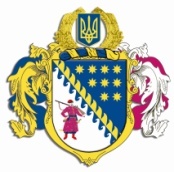 ДНІПРОПЕТРОВСЬКА ОБЛАСНА РАДАVІI СКЛИКАННЯПостійна комісія обласної ради з питань науки, освіти, сім’ї та молоді. Дніпро, пр. Поля, 2П Р О Т О К О Л   № 27засідання постійної комісії ради24 березня 2020 року13.00 годинаУсього членів комісії:		5 осіб;Присутні:                   		5 осіб (з них 4 – в онлайн-режимі);Відсутні:                     		0 осіб.Присутні: Сиченко В.В.; В онлайн-режимі: Дацько Т.Ф., Ковальова Л.П., Юнкевич О.О.,                  Коротюк К.Г.У роботі комісії взяли участь:ОХОТА Н.В. – начальник відділу розвитку освітньої галузі управління з питань гуманітарної, соціально-культурної сфери та освіти виконавчого апарату обласної ради;ВОЛОКІТІНА Н.Ю. – помічник-консультант депутата обласної ради.Головував: голова постійної комісії Сиченко В.В. Порядок денний:1. Про затвердження програми „Регіональний план реформування системи інституційного догляду та виховання дітей з одночасним розвитком послуг для дітей та сімей з дітьми в громадах Дніпропетровської області на 2020 – 2027 роки”.Інформація: Сиченка В.В. ВИРІШИЛИ: 1. Інформацію голови постійної комісії обласної ради з питань науки, освіти, сім’ї та молоді Сиченка В.В. про затвердження програми „Регіональний план реформування системи інституційного догляду та виховання дітей з одночасним розвитком послуг для дітей та сімей з дітьми в громадах Дніпропетровської області на 2020 – 2027 роки” взяти до відома.2. Оскільки проєкт  програми „Регіональний план реформування системи інституційного догляду та виховання дітей з одночасним розвитком послуг для дітей та сімей з дітьми в громадах Дніпропетровської області на 2020 – 2027 роки” потребує детального вивчення й опрацювання із залученням фахівців, експертів у цій сфері та представників місцевих громад з проведенням відповідних засідань, нарад, зустрічей, не вносити до порядку денного двадцять другої сесії обласної ради VІІ скликання питання затвердження вказаної програми. Доопрацювати проєкт з прийняттям у подальшому відповідного рішення на черговому засіданні комісії. Результати голосування:Голова постійної комісії						В.В. СИЧЕНКОСекретар комісії						                  Л.П. КОВАЛЬОВАза– 5проти	– 0утримались– 0усього– 5